						Jim Holland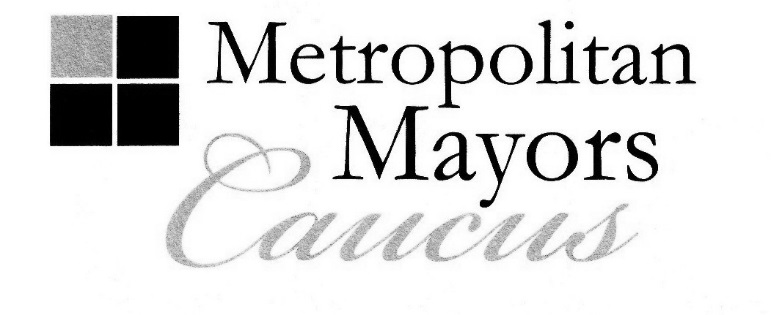 						Mayor, Village of Frankfort						Executive Board Chairman														Rahm Emanuel						Mayor, City of Chicago						Executive Board 1st Vice Chair						Robert J. Nunamaker						President, Village of Fox River Grove						Executive Board 2nd Vice Chair													Joseph Mancino													Mayor, Village of Hawthorn Woods													Executive Board SecretaryAGENDAExecutive Board MeetingMonday, January 11, 20169:00 a.m.DuPage Mayors and Managers Conference1220 Oakbrook RoadOak Brook, Illinois(The DuPage Mayors and Managers Conference is located on the northwest corner of the intersection of Jorie Boulevard and Oakbrook Road.  Oakbrook Road is also known as 31st Street.)Call to Order and Welcome – Mayor Jim Holland, Village of Frankfort            Executive Board ChairmanPresentation:  	Final Report of the Governor’s Local Government Consolidation and Unfunded Mandates Task Force (Executive Summary provided as separate PDF.)Guests:  The Honorable Evelyn Sanguinetti	Lieutenant Governor, State of Illinois	Task Force Chair	Norman Walzer, Ph.D.	Northern Illinois University 	Senior Research Scholar and Project DirectorAction Requested:  Discussion	III.	Approval of Minutes:  November 9, 2015 Meeting (Attachment 1)			Action Requested:  Motion to approve minutes	 IV.	Policy Area:  Environment – Mayor John A. Ostenburg, Park Forest				           Policy Area Leader		A.	Environment Committee’s Recommended Clean Energy Agenda (Attachment 2)				Action Requested:  Motion to approve recommended agenda		B.	Energy Efficiency Resource Credits				Action Requested:  Information only		C.	Powering Safe Communities Grants				Action Requested:  Input to Environment CommitteeCity of Chicago ∙ DuPage Mayors and Managers Conference ∙ Lake County Municipal League ∙ McHenry County Council of GovernmentsMetro West Council of Governments ∙ Northwest Municipal Conference ∙ South Suburban Mayors and Managers AssociationSouthwest Conference of Mayors ∙ West Central Municipal Conference ∙ Will County Governmental League233 South Wacker Drive, Suite 800, Chicago, Illinois 60606Tel: 312.201.4505 	Fax: 312.258.1851www.mayorscaucus.orgAGENDAExecutive Board MeetingJanuary 11, 2016Page 2V.	Policy Area:  Housing and Economic Development – Mayor Jeffrey T. Sherwin, Northlake						            Policy Area LeaderA.	Recap of December 8, 2015 Meeting with ACLU/Shriver Center re Crime Free/	Nuisance Property OrdinancesAction Requested:  DiscussionVI.	8th Annual Gala:  Friday, January 15, 2016	A.	Sponsorships	B.	Attendance	C.	Program			Action Requested:  DiscussionVII.	Feasibility of Creating Wholly Controlled 501(c)(3) Subsidiary of the Metropolitan Mayors	Caucus		Action Requested:  DiscussionVIII.	Officers Recommendation for Letter Supporting S. 1802:  The Consumer Financial Choice and Capital Markets Protection Act (Attachment 3)		Action Requested:  Motion to approve recommendationIX.	Next Quarterly Caucus Meeting:  Week of March 14-18, 2016 – Annual Flower Show, Navy PierX.	Other BusinessXI.	Next Executive Board Meeting:  March 14, 2016, CMAP Offices, 9:30 AMXII.	Annual Legislative Priorities Meeting:  Follows Immediately After Short Break	XIII.	Adjournment													Attachment 1						Jim Holland						Mayor, Village of Frankfort						Executive Board Chairman														Rahm Emanuel						Mayor, City of Chicago						Executive Board 1st Vice Chair						Robert J. Nunamaker						President, Village of Fox River Grove						Executive Board 2nd Vice Chair													Joseph Mancino													Mayor, Village of Hawthorn Woods													Executive Board SecretaryMINUTESExecutive Board MeetingMonday, November 9, 2015I. 	Call to Order and WelcomeOrland Park Mayor and Executive Board Chair Daniel J. McLaughlin, representing the Southwest Conference of Mayors, called the meeting to order at 9:37 a.m. at the CMAP/Mayors Caucus Offices, 233 S. Wacker Drive, Suite 800, Chicago, Illinois.  Others in attendance included: DirectorsMayor Gerald R. Bennett, Palos Hills (representing the Southwest Conference of Mayors)President Deborah M. Bullwinkel, Villa Park (representing the DuPage Mayors and Managers Conference)President Karen Y. Darch, Barrington (representing the Northwest Municipal Conference) Mayor Jim Holland, Frankfort (representing the Will County Governmental League)Mayor Teresa Kernc, Diamond (representing the Will County Governmental League)President Joseph Mancino, Hawthorn Woods (representing the Lake County Municipal League)Mayor John A. Ostenburg, Park Forest (representing the South Suburban Mayors and Managers Association)Mayor Jeffery D. Schielke, Batavia (representing the Metro West Council of Governments)Mayor Elizabeth B. Tisdahl, Evanston, (representing the Northwest Municipal Conference)Mayor Thomas J. Weisner, Aurora (representing the Metro West Council of Governments)Claudia E. Chavez, Assistant to the Mayor, City of Chicago OthersMark A. Baloga, Executive Director, DuPage Mayors and Managers ConferenceMark L. Fowler, Executive Director, Northwest Municipal ConferencePaul Lee, Assistant to the Mayor, Intergovernmental Affairs, City of ChicagoEdward Paesel, Executive Director, South Suburban Mayors and Managers AssociationHugh O’Hara, Executive Director, Will County Governmental LeagueVicky Smith, Executive Director, Southwest Conference of MayorsDavid E. Bennett, Executive Director, Metropolitan Mayors CaucusAllison Clements, Director of Housing Initiatives, Metropolitan Mayors CaucusCharles Dabah, Program Assistant, Housing Initiatives, Metropolitan Mayors CaucusEdith Makra, Director of Environmental Initiatives, Metropolitan Mayors CaucusII. 	Approval of Minutes  Mayor Gerald R. Bennett of Palos Hills made a motion to approve the September 14, 2015 meeting minutes.  President Karen Y. Darch of Barrington seconded and the motion was unanimously adopted.City of Chicago ∙ DuPage Mayors and Managers Conference ∙ Lake County Municipal League ∙ McHenry County Council of GovernmentsMetro West Council of Governments ∙ Northwest Municipal Conference ∙ South Suburban Mayors and Managers AssociationSouthwest Conference of Mayors ∙ West Central Municipal Conference ∙ Will County Governmental League233 South Wacker Drive, Suite 800, Chicago, Illinois 60606Tel: 312.201.4505 	Fax: 312.258.1851www.mayorscaucus.orgMINUTESExecutive Board MeetingNovember 9, 2015Page 2III. Policy Area:  Legislative A.	Budget Impasse:  Day 131Mayor Bennett, Legislative, Policy Area Leader, recapped activities of the Illinois General Assembly.  He began bynoting that today marks the 131st day of the State budget impasse.  	1.	November 10 Session Day	Mayor Bennett reported that the General Assembly will be in session tomorrow.  Right now, it is the only day they	are scheduled to be in Springfield during the month of November.	One bill that will be taken up for certain is SB 570.  It restores many of the programmatic changes Governor Rauner has made administratively to the Child Care Assistance Program.  Action on the bill will start on the House floor.  Ifit receives a three-fifths 	vote there, it will then head to the Senate for concurrence.	The Rauner Administration sent a memo to members of the General Assembly on Friday 	urging them to oppose SB 570.  It claims that restoring the changes the Governor made to the eligibility rules for the child care program will require the State to spend an additional $220 million this fiscal year, money the Administration says the State currently does not have.  Democrats view the legislation as restoring some of the social safety net 160,000 families in Illinois rely on.In addition to SB 570, Mayor Bennett stated that the Speaker’s Office has informed us that, as of this morning, Representative Marty Moylan’s bill to release MFT, 911 surcharge and video gaming funds to local governments does not have the 71 votes required for passage.  The bill is HB 4305.  Mayor Bennett said that he spoke to Representative Moylan over the weekend.  He is anxious to get a bill passed andis willing to amend HB 4305 to include other pass through funds if it means he will get enough votes to ensure itspassage.President Joseph Mancino of Hawthorn Woods state that the Lake County Municipal League is concerned that putting other pass through funds into the bill could jeopardize its passage.  He indicated that they would rather see a cleanbill with just local government pass through revenues.Mark Fowler of the Northwest Municipal Conference pointed out that Representative David Harris has alsointroduced HB 4320, a bill which would release all pass through monies the State administers.  Capitol Fax reportsthis morning that the bill is gaining momentum and could pass out of Committee this week. Mayor Bennett suggested that it would be a good idea for Mayors to continue to point out in the media how theState is withholding money that is rightfully owed to municipalities.  It is even talking about providing loans tomake up the shortfall.  Mayor Bennett stated he spoke to Phil Kadner, a columnist for the Daily Southtown, whodid a column last week on just how crazy this idea is.  President Deborah Bullwinkel of Villa Park agreed that Mayors should use every opportunity to make the public aware of how the State is withholding pass through funds.  She said her Board adopted a resolution at a recentmeeting calling out the State.  Other Mayors indicated that their Board and Councils have done the same.Dave Bennett, Executive Director, reported that he has had conversations with Brad Cole of the Illinois Municipal League about the League filing a lawsuit if legislation is not passed releasing local government pass through funds.Mayor Thomas J. Weisner of Aurora stated that his City would be very interested in pursuing a lawsuit if the General MINUTESExecutive Board MeetingNovember 9, 2015Page 31.	November 10 Session Day (cont.)Assembly fails to act.  Aurora has offered to lend its law firm, Klein, Thorpe & Jenkins, to help prepare the complaint.Mayor Jeffery D. Schielke of Batavia stated that he has been asked by constituents whether the State keeps the passthrough funds in an interest bearing account.  Mayor Bennett responded that it is his understanding that it does.  Mr.Bennett noted that the State is required by law to pay interest to vendors where payments are more than 90 days overdue.  He is not certain whether this also applies to local government funds that are withheld. 	Chairman McLaughlin wrapped up the dialogue on the pass through fund issue by stating that it is very important for	the Mayors Caucus, the Municipal League, the COGs and individual municipalities to work together in the weeks ahead	to resolve it.  The rest of the Executive Board concurred.	2.	November 18 Governor, Legislative Leaders MeetingMuch has been reported in the media about the public meeting to be held between the Governor and the Legislative Leaders next week.  Details of the meeting have not yet been released.  It is likely to be good theater as Speaker Madigan and Senate President Cullerton hope to use the meeting to demonstrate how inflexible the Governor is on State budget issues.  The Governor and Leaders Durkin and Radogno hope to show that they are the party for change.	3.	Session Days in December?Mayor Bennett stated that right now, the House is scheduled for one session day in December, December 2.  Senate President Cullerton is said to be resistant to the idea of having the Senate return to Springfield during the holiday Season unless it is for substantive action.4.	Caucus Meetings with Governor Rauner, Legislative LeadersMayor Bennett reported that Kent Gaffney of McGuireWoods informed the Mayors Caucus that he was told last weekby Tim Nuding, Governor Rauner’s budget director, that reducing the local share of the LGDF is still in their playbookAs a result, McGuireWoods is now working to schedule separate meetings for Caucus leadership with Governor Rauner and the four Legislative Leaders.  Mr. Bennett will keep the Board informed on when the meetings will be scheduled..5.	Local Government Consolidation and Unfunded Mandates Task Force President Darch gave a brief progress report on the Task Force.  She began by commending Mayor Schielke and Mr. Bennett for the presentation they recently made to the Task Force on how municipalities have been leaders on servicesharing and consolidation for decades.  The task Force recently began the process of drafting its final report to theGovernor.  Meetings have been scheduled for the next month to work on the report.  The final meeting right now isset for December 8. Chairman McLaughlin commended Mayor Darch on behalf of the entire Board for her yeoman’s work as the Caucus’ representative to the Task Force.IV.	Policy Area:  EnvironmentA.	CAWS Draft Request for Federal Assistance in Controlling Invasive SpeciesMayor John A. Ostenburg of Park Forest, Environment Policy Area Leader, presented the final consensus draft letter to President Obama requesting US Army Corps of Engineer study technologies and actions that could reduce the transfer of aquatic invasive species between the Great Lakes and Mississippi River basins.  The letter is advanced by a broadly representative stakeholder group in which the Caucus participates. The group has come to consensus on the concept of three control points in the Chicago Area Waterways system that also meets the group’s multiple objectives MINUTESExecutive Board MeetingNovember 9, 2015Page 4A.	CAWS Draft Request (cont.)including protection of water resources and ecosystems, managing flooding, and multiple uses of the CAWS for recreation and shipping.  Mayor Schielke made a motion to accept the Environment Committee’s recommendation to sign on to the letter.   Mayor Bennett seconded. The motion passed unanimously. 	B.	Clean Energy/Future Energy Plan Legislation UpdateMayor Ostenburg stated that the Environment Committee is preparing a Clean Energy Agenda which will articulate priorities for a likely compromise bill based on the two major energy bills pending – the Clean Jobs Bill and Com Ed’s Future Energy Plan. The two groups have been discussing compromise and are hoping to have a bill ready in January.  C.	SMHEC EventMayor Ostenburg also reported that the Caucus co-hosted an event with the South Metropolitan Higher Education Consortium to link local governments to academic and community resources to advance sustainability. The Greenest Region Compact 2 underpinned the event and eight communities in the south and west region were recognized for environmental achievements. V.	Policy Area:  Housing and Economic DevelopmentAllison Clements, Director of Housing Initiatives for the Caucus explained that Mayor Jeffrey Sherwin could not attend the meeting today because the annual Chicago Christmas tree is coming from Northlake and he is attending press-related events this morning. A.	Drafting Rental Regulation Ordinances:  A Short Guide for Local OfficialsMayor Ostenburg of Park Forest reported on rental ordinance workshop that was organized by the Caucus and held in October. The event coincided with the release of a publication: Drafting Rental Regulation Ordinances in Illinois Municipalities: A Short Guide for Local Officials. Through a grant award from the Illinois Attorney General's Office,the Caucus partnered with the Center for Community Progress to develop this guide for drafting performance-based rental regulation ordinances. The guide outlines strategies for both home rule and non-home rule municipalities and focuses on setting up a performance-based program that focuses more attention on problem landlords. The October event was attended by over 80 municipal representatives. Mayor McLaughlin asked if the publication addresses crime free housing programs, and Allison explained that is not the focus on this document. Ms. Clements also noted that she has been in conversations with the Shriver Center and ACLU regarding letters that some municipalities have received if the ACLU and Shriver consider them to be out of compliance with a new state law that prohibits municipalities from enacting ordinances that penalize tenants or landlords based on police calls regarding domestic or sexual violence of those made on behalf of an individual with a disability. She mentioned that the ACLU and Shriver Center also have broader concerns around crime free housing and nuisance property ordinances and she is trying to organize a meeting between them and interested municipalities to discuss this issue. Mayor McLaughlin mentioned that Orland Park amended their ordinance. Mayor Schielke expressed his community’s positive experience with crime free housing. Chairman McLaughlin asked that Caucus staff collect examples of amended ordinances and positive experiences with crime free and circulate to members.VI.	Policy Area:  TransportationA.	Consideration of Transportation for Illinois Coalition’s Membership InvitationMayor Schielke, Transportation Policy Area Leader, discussed the invitation the Caucus recently received to join the Transportation for Illinois Coalition (TFIC).  He stated that the Officers have discussed the invitation and recommendthat the Caucus respectfully decline.MINUTESExecutive Board MeetingNovember 9, 2015Page 5A.	TFIC Invitation (cont.)Mayor Schielke noted that the primary reason he believes the invitation should be declined is the difference in funding allocation priorities between the Coalition and the Caucus.  The Coalition supports maintaining the State’s current transportation funding allocation of 55% for downstate and 45% for the Chicago region.  The Caucus supportsCMAP’s position that this ought to be reformed in favor of a performance-based formula.  Chairman McLaughlin and Mayor Bennett said that CMAP was also asked to join TFIC but declined as well for this very same reason.In concluding his remarks, Mayor Schielke said that while the Officers recommend that the Caucus decline the TFIC invitation, it let them know that we are willing to work with them to advance a capital bill at the State level.  Mayor Holland made a motion to concur with the Officers recommendations.  Mayor Ostenburg seconded and the motion passed unanimously.  VII.	Approval of Proposed FY 2016 Budget Mr. Bennett, Executive Director, gave a comprehensive overview of the proposed 2016 budget.  He said the budget is balanced at $3.9 million.  It $1 million less than the 2015 budget because of the reduction in anticipated DCEO grant award.  The November release of the budget is due to the uncertainty in the status of the DCEO funding.  The Caucus’ request was $4.6 million for FY 2016 based on strong performance of our energy efficiency grant programs over the past four years.  Staff has been contacted by DCEO in recent weeks and informed that the anticipated award will be $2.8 million with $2.4 million being passed through to local governments.  Of course, no grant monies will be released until the State budget passes.  Mr. Bennett told the Board that Caucus staff continues to aggressively fundraise and expects four new grants totaling $442,000 in FY 2016.  In addition fourteen existing grants will roll over into the new fiscal year.  He further explained that the Professional Services line item totals $883,000.  Of this, housing funds of $284,000 are being re-categorized to consulting services because the funds pay for technical assistance to the south suburbs.  $303,000 supports energy efficiency technical assistance through 360 Energy Group.Mr. Bennett stated that the budget includes Staff salary increases of three percent.  This is based on based on the Society of Human Relations Management recommendations for public sector employees.  He also noted that despite thisproposed increase, personnel costs remain virtually unchanged from FY 2015 to FY 2016.  This is due to the fact thatJeffrey Walter has left the Mayors Caucus for another position.  No one will be hired to replace him until the DCEOFunds are secured. Mr. Bennett indicated that no dues increase is planned for FY 2016 following last year’s increase.  He reported that dues revenues are still being collected.  Two-hundred and twenty five municipalities have already contributed.  Another twenty are expected to contribute. Finally, Mr. Bennett noted that staff is currently in discussions with the Chicago Community Trust regarding a grant award for the Greenest Region Compact Sustainability Network.  A decision is expected in January.  The budget will be amended if and when that grant is awarded.  Mayor McLaughlin suggested the re-evaluation of the scope of lobbying and public relations contracts after the Gala revenues are known.  Other Board members agreed.   Chairman McLaughlin applauded Mr. Bennett and the staff for assembling a balanced budget amidst many unpredictable variables.  Mayor Holland made a motion to approve the proposed FY 2016 budget.  Mayor Mancino seconded and the motion passed unanimously MINUTESExecutive Board MeetingNovember 9, 2015Page 6VIII.	Update on Discussions with Chicago Community Trust re Greenest Region Compact/Sustainability	Project GrantMr. Bennett recounted the recent history and evolution of this project stemming from the Sustainability Exchange (TSE), an initiative of Tur Partners.  TSE sought to advance sustainable capital projects such as energy efficiency, water infrastructure, and technology with private sector financing.  The initiative failed for many reasons, including lack of buy-in from local governments and complexities of private sector financing, yet the desire to advance sustainable capital projects is strong.  The Caucus’ proposal is to meld the TSE notions with the Greenest Region Compact 2 Framework.  Chicago Community Trust (CCT) is very excited about the proposal and has offered to introduce it to other foundations for possible investment.  Staff is working on a proposal to CCT requesting $250,000in initial support for the project.  IX.	CMAP Office Closure AvertedMr. Bennett discussed specter of the CMAP office possibly closing due to the fact that the State was withholding Federal planning dollars to the State’s Metropolitan Planning Organizations.  If CMAP closed, it would require the Mayors Caucus to find alternative office space. Mr. Bennett happily reported, however, the crisis has been averted.  CMAP Executive Director Joe Szabo has brokered an agreement with the USDOT and IDOT allowing 80% of funding to flow directly to MPOs, thus, bypassing the State during its budget impasse.  Mayor Schielke offered kudos to Mayor Bennett and other Mayors who serve onthe CMAP Board for their leadership on this issue.  X.	8th Annual Mayors Caucus Gala Mr. Bennett confirmed plans for the Annual to be held on Friday, January 15, 2016 at the John G. Shedd Aquarium.XI.	December Mayors Caucus Quarterly Business MeetingChairman McLaughlin confirmed December 16 as the date for the next quarterly business meeting.  It will startwith lunch and conclude by 3:30 p.m.  Additional details will be forthcoming. XII.	Election of FY 2015-2016 Executive Board Officers Mayor McLaughlin announced the Slate of Officers recommended by the Nominating Committee.  They included:Executive Board Chairman:		Mayor Jim Holland, Village of Frankfortrepresenting the Will County Governmental League		First Vice Chairman:			Mayor Rahm Emanuel, City of Chicago		Second Vice Chairman:			President Robert J. Nunamaker, Village of Fox River Grove							representing the McHenry County Council of Governments		Secretary:				Mayor Joseph Mancino, Village of Hawthorn Woods							representing the Lake County Municipal League 		Treasurer				Claudia E. Chavez, Assistant to the Mayor, City of ChicagoMayor Gerry Bennett moved to accept the Slate of Officers and Mayor Schielke seconded.  The motion passed unanimously.  Executive Board Chairman-Elect, Mayor Jim Holland, thanked Mayor Dan McLaughlin for his year of outstanding MINUTESExecutive Board MeetingNovember 9, 2015Page 7XII.	Election of FY 2015-2016 Executive Board Officers (cont.) service.  He applauded his success in unifying the membership in a year of political turmoil.  He is especially recognized for his success on launching the Caucus lobbying efforts.  Members applauded and anticipate formal recognition of Mayor McLaughlin at the upcoming Gala.  XIII. 	2016 Executive Board Meeting ScheduleMr. Bennett drew everyone’s attention to the Board meeting schedule in the agenda packet and asked that theyPlace the dates on their respective calendars.XIV.	Other Business	Mr. Bennett reported on the Caucus efforts to celebrate the Americans with Disabilities 25th anniversary.  He invited all members and guests to receive a commemorative t-shirt as they departed.  	Mayor Schielke offered his observation about the growing strength of housing in the region.  He has been in discussion with developers who hope to build 2300 housing units in Batavia, likely meant for first-time home buyers.  Mayors McLaughlin, Darch, Mancino and Bullwinkel reported a similar rise in development interest in their communities.  Mayor Darch asked if CMAP has studied projections for the growth in the housing market in the region.  Speculation that numbers of high-end rentals will increase was offered.  Mayor Weisner offered information about a planned Northwest Water Planning Alliance event with MPC about drinking water supply, pertinent to the discussion of infrastructure provisions for development.  Mayor Mancino reported that Governor Rauner will be at the LCML annual dinner on December 3rd and invited everyone.XV.	Next Board Meeting: January 11, 2016Chairman McLaughlin announced that the next Executive Board meeting will be held at 9:00 a.m. on Monday, January 11, 2016, at the DuPage Mayors and Managers Conference in Oak Brook.  He extended holiday wishes toAll attending.XVI.	AdjournmentMayor Bennett made a motion to adjourn. Mayor Schielke seconded.  The motion passed unanimously and the meeting adjourned at 10:50 a.m.  Respectfully submitted,Jim HollandExecutive Board Secretaryand Mayor, Village of Frankfort											Attachment 2Metropolitan Mayors Caucus 2016 Clean Energy Agenda – DRAFT 12-30-15This Energy Agenda reflects municipal priorities related to clean energy supply, energy efficiency, grid resilience and consideration of ratepayers.  It has been prepared by the Metropolitan Mayors Caucus Environment Committee to guide legislative action relative to Com Ed’s “Energy Plan for Illinois’ Future” HB 3328 – SB 1879  and the Illinois Clean Jobs Bill HB 2607 – SB 1485.  These priorities are also in alignment with the federal Clean Power Plan and should guide the development of Illinois’ compliance plan.  Members of the Metropolitan Mayors Caucus support the growth of renewable energy capacity and increased energy efficiency in Illinois.  These recommended actions will grow these clean energy industries creating sustainable new jobs.  Increased investment in sustainable energy infrastructure improves service in communities and strengthens the region’s resilience.  Utility policies and investments will benefit the majority of electric customers, especially low-income customers.  Administrative changes to the Renewable Portfolio Standard and the Energy Efficiency Portfolio Standard will assure expeditious investment of funds in clean energy, as intended.  Finally, increasing renewable energy and energy efficiency goals is a common priority for local, state and federal government.   Policy and investment recommendations are categorized in the following focus areas:Renewable Energy -Restructure the Renewable Portfolio Standard (RPS) to allow funds to be collected and invested in renewable energy as intended  Create a long term renewable resource procurement plan to grow and stabilize renewable energy investmentIncrease the RPS renewable energy generation goal to 35% by 2030Distributed Generation -Require open access to the grid for distributed generation systemsEnsure net-metering policies credit customers for excess renewable energy that is directed back to the gridPrioritize investment of RPS funds to support community solar and photovoltaic (PV) projects that benefit low-income communities Encourage development of PV projects on brownfield sitesAllow on-bill credit for community solar subscribers.Energy Efficiency -Increase Energy Efficiency Portfolio Standard (EEPS) cumulative annual reduction goal to 20% by 2025Dedicate 12.5% of all EEPS funds for low income programsOptimize voltage for efficient distribution of electricityAssure energy efficiency portfolio management is robust and meets targetsProtect EEPS from state budget sweeps and delays.Jobs -Encourage solar industry growth and investment in IllinoisCreate at least 400 new (full-time equivalent) jobs in clean energy Optimize job creation in clean energy throughout Illinois through both energy efficiency and renewable energy measuresInfrastructure Investment and Resilience -Invest up to $300 million in new micro-grid pilot projects for critical infrastructure in the Com Ed territory to build resiliency into the grid and protect public safety.  Invest up to $100 million in energy storage through as many as 5,000 electric vehicle charging stations located in public areas, at workplaces and low-income communities.Ratepayer ConsiderationsRestructure electric rates to a kW peak demand system to assure equitable access to clean energy and reduce variability in demand  Invest $10 million annually for 5 years in the Com Ed territory to support low-income energy programsAssure municipal utility revenues are stable											Attachment 3DRAFTJanuary __, 2016The Honorable Mark Kirk				The Honorable Bill FosterUnited States Senator, State of Illinois			United States Representative, 11th Illinois District524 Hart Senate Office Building				1224 Longworth House Office BuildingWashington, DC  20510					Washington, DC  20515Re: The Consumer Financial Choice and Capital Markets Presentation Act (S. 1802)Dear Senator Kirk/Representative Foster:The Member Mayors of the Metropolitan Mayors Caucus Executive Board respectfully urge you to support S. 1802, which is currently pending before the Senate Banking, Housing and Urban Affairs Committee/House Committee on Financial Services.  This legislation will enable municipalities in Illinois and across the nation to fund public infrastructure projects needed to create or enhance local economic development. Local governments use short-term debt to finance various capital and public works projects. Money market funds are significant purchasers of municipal obligations. Without S. 1802, many money market fund managers will no longer purchase such debt after October 2016 when their underlying net asset value (NAV) moves from a fixed sum to a floating value because of a rule recently adopted by the Securities and Exchange Commission (SEC).  The historically largest purchasers of local government debt have indicated they will get out of the market if money market funds are not permitted to retain a fixed NAV.  This will significantly reduce competition and, thus, increase the borrowing costs for local governments and their taxpayers.  This will no doubt result in fewer economy-stimulating public works projects being built. A second costly impact, if the SEC rule is allowed to stand, is that a floating NAV would eliminate money market funds as a viable cash management tool.  Many local governments us money market funds for a variety of cash management and investment purposes.  Certain users may be unwilling or unable to conduct their cash management through an investment vehicle that does not offer stable value.  Removing the stable NAV of money market funds will be a significant change for a multi-trillion dollar industry in which the stable $1.00 share price has been a core feature.  This will undoubtedly reduce overall investor demand for money market funds and thus diminish if not completely eliminate their capacity to invest in the short-term securities of local governments.  This will have a devastating impact on the ability of local governments to manage their cash flow needs.  The passage of S. 1802 will stop this from happening.Thank you in advance for considering our position.  We ask that you support S. 1802 when it is called for a note in the Senate Banking, Housing and Urban Affairs Committee/House Committee on Financial Services.Sincerely,Jim HollandExecutive Board Chairman